Об утверждении Положения о порядке и условиях приватизации муниципального имущества в поселке Березовка Березовского районаВ соответствии с частью 3 статьи 51 Федерального закона от 06.10.2003 № 131-ФЗ «Об общих принципах организации местного самоуправления в Российской Федерации», Федеральным законом от 21.12.2001 № 178-ФЗ «О приватизации государственного 
и муниципального имущества», руководствуясь Уставом поселка Березовка Березовского района Красноярского края, Березовский поселковый Совет депутатовРЕШИЛ:Утвердить Положение о порядке и условиях приватизации муниципального имущества в поселке Березовка Березовского района согласно приложению.Считать:официальным печатным изданием для опубликования информации о приватизации муниципального имущества общественно-политическую газету Березовского района «Пригород»;официальным сайтом для размещения информации о приватизации муниципального имущества в информационно-телекоммуникационной сети «Интернет» – официальный сайт администрации поселка Березовка Березовского района www.pgt-berezovka.ru.Контроль за исполнением настоящего решения возложить на постоянную комиссию Березовского поселкового Совета депутатов по бюджету, экономическому развитию 
и муниципальной собственности.Решение вступает в силу в день, следующий за днем официального опубликования в газете «Пригород».ПОЛОЖЕНИЕО ПОРЯДКЕ И УСЛОВИЯХ ПРИВАТИЗАЦИИ МУНИЦИПАЛЬНОГО ИМУЩЕСТВА 
В ПОСЕЛКЕ БЕРЕЗОВКА БЕРЕЗОВСКОГО РАЙОНАI. Общие положения1.1. Положение о порядке и условиях приватизации муниципального имущества 
в поселке Березовка Березовского района (далее – Положение) разработано в соответствии с Федеральным законом от 06.10.2003 № 131-ФЗ «Об общих принципах организации местного самоуправления в Российской Федерации», Гражданским кодексом Российской Федерации и Федеральным законом «О приватизации государственного и муниципального имущества» (далее – Закон о приватизации).Положение устанавливает порядок и условия приватизации муниципального имущества, а также земельных участков, на которых расположены объекты недвижимости, в том числе имущественные комплексы, находящиеся в муниципальной собственности городского поселения поселок Березовка Березовского муниципального района Красноярского края (далее соответственно – муниципальное имущество, поселение, поселок Березовка).При приватизации субъектами малого и среднего предпринимательства арендуемого ими недвижимого муниципального имущества настоящее Положение применяется с учетом особенностей, предусмотренных Федеральным законом от 22.07.2008 № 159-ФЗ «Об особенностях отчуждения недвижимого имущества, находящегося в государственной или в муниципальной собственности и арендуемого субъектами малого и среднего предпринимательства, и о внесении изменений в отдельные законодательные акты Российской Федерации».1.2. Действие настоящего Положения не распространяется на отношения, возникающие при отчуждении:1) земли, за исключением отчуждения земельных участков, на которых расположены объекты недвижимости, в том числе имущественные комплексы;2) природных ресурсов;3) муниципального жилищного фонда;4) муниципального имущества, находящегося за пределами территории Российской Федерации;5) муниципального имущества в случаях, предусмотренных международными договорами Российской Федерации;6) безвозмездно в собственность религиозных организаций для использования в соответствующих целях культовых зданий и сооружений с относящимися к ним земельными участками и иного находящегося в муниципальной собственности имущества религиозного назначения, а также безвозмездно в собственность общероссийских общественных организаций инвалидов и организаций, единственными учредителями которых являются общероссийские общественные организации инвалидов, земельных участков, которые находятся в муниципальной собственности и на которых расположены здания, строения и сооружения, находящиеся в собственности указанных организаций;7) муниципального имущества в собственность некоммерческих организаций, созданных при преобразовании муниципальных унитарных предприятий, и муниципального имущества, передаваемого государственным корпорациям и иным некоммерческим организациям в качестве имущественного взноса Российской Федерации, субъектов Российской Федерации, муниципальных образований;8) муниципальными унитарными предприятиями, муниципальными учреждениями имущества, закрепленного за ними в хозяйственном ведении или оперативном управлении;9) муниципального имущества на основании судебного решения;10) акций в предусмотренных федеральными законами случаях возникновения у Российской Федерации, субъектов Российской Федерации, муниципальных образований права требовать выкупа их акционерным обществом;11) акций акционерного общества, а также ценных бумаг, конвертируемых в акции акционерного общества, в случае их выкупа в порядке, установленном статьями 84.2, 84.7 и 84.8 Федерального закона от 26 декабря 1995 года № 208-ФЗ «Об акционерных обществах»;12) движимого имущества (за исключением акций и долей в уставных (складочных) капиталах хозяйственных обществ и товариществ), обращенного в собственность государства в соответствии с законодательством Российской Федерации или поступившего в собственность государства в порядке наследования;13) имущества, принадлежащего на праве хозяйственного ведения, постоянного (бессрочного) пользования, аренды федеральному государственному унитарному предприятию «Почта России», при его реорганизации на основании Федерального закона «Об особенностях реорганизации федерального государственного унитарного предприятия «Почта России», основах деятельности акционерного общества «Почта России» и о внесении изменений в отдельные законодательные акты Российской Федерации»;14) судов, обращенных в собственность государства, а также имущества, образовавшегося в результате их утилизации;15) вооружения, боеприпасов к нему, военной и специальной техники, запасных частей, комплектующих изделий и приборов к ним, взрывчатых веществ, средств взрывания, порохов, всех видов ракетного топлива, а также специальных материалов и специального оборудования для их производства, специального снаряжения личного состава военизированных организаций, нормативно-технической продукции на их производство и эксплуатацию.Отчуждение указанного в настоящем пункте муниципального имущества регулируется иными федеральными законами и (или) иными нормативными правовыми актами.1.3. Под приватизацией муниципального имущества понимается возмездное отчуждение имущества, находящегося в собственности муниципального образования поселения, в собственность физических и (или) юридических лиц.Муниципальное имущество отчуждается в собственность физических и (или) юридических лиц исключительно на возмездной основе (за плату либо посредством передачи в муниципальную собственность акций акционерных обществ, в уставный капитал которых вносится муниципальное имущество, либо акций, долей в уставном капитале хозяйственных обществ, созданных путем преобразования муниципальных унитарных предприятий).Передача кредиторам муниципального имущества в зачет муниципальных заимствований, а равно обмен муниципального имущества на находящееся в частной собственности имущество не допускается, за исключением случаев, установленных Законом о приватизации.1.4. Основными целями приватизации являются:совершенствование управления муниципальной собственностью;обеспечение доходной части бюджета поселения;привлечение инвестиций.1.5. Приватизация муниципального имущества основывается на признании равенства покупателей муниципального имущества и открытости деятельности органов местного самоуправления.1.6. Объектами приватизации муниципальной собственности поселения являются:имущественные комплексы муниципальных унитарных предприятий;объекты недвижимости и движимое имущество, являющиеся муниципальной собственностью;земельные участки, на которых расположены объекты недвижимости, в том числе имущественные комплексы, находящиеся в муниципальной собственности;объекты муниципальной собственности, не используемые для реализации полномочий органов местного самоуправления;незавершенные строительством объекты муниципальной собственности;находящиеся в муниципальной собственности акции акционерных обществ;находящиеся в муниципальной собственности доли в уставных капиталах обществ с ограниченной ответственностью.1.7. Покупателями муниципального имущества могут быть любые физические и юридические лица, за исключением:государственных и муниципальных унитарных предприятий, государственных и муниципальных учреждений;юридических лиц, в уставном капитале которых доля Российской Федерации, субъектов Российской Федерации и муниципальных образований превышает 25 процентов, кроме случаев, предусмотренных статьей 25 Закона о приватизации;юридических лиц, местом регистрации которых является государство или территория, включенные в утверждаемый Министерством финансов Российской Федерации перечень государств и территорий, предоставляющих льготный налоговый режим налогообложения и (или) не предусматривающих раскрытия и предоставления информации при проведении финансовых операций (офшорные зоны), и которые не осуществляют раскрытие и предоставление информации о своих выгодоприобретателях, бенефициарных владельцах и контролирующих лицах в порядке, установленном Правительством Российской Федерации.Понятие «контролирующее лицо» используется в том же значении, что и в статье 5 Федерального закона от 29 апреля 2008 года № 57-ФЗ «О порядке осуществления иностранных инвестиций в хозяйственные общества, имеющие стратегическое значение для обеспечения обороны страны и безопасности государства». Понятия «выгодоприобретатель» и «бенефициарный владелец» используются в значениях, указанных в статье 3 Федерального закона от 7 августа 2001 года № 115-ФЗ «О противодействии легализации (отмыванию) доходов, полученных преступным путем, и финансированию терроризма».Ограничения, установленные настоящим пунктом, не распространяются на собственников объектов недвижимости, не являющихся самовольными постройками и расположенных на относящихся к муниципальной собственности земельных участках, при приобретении указанными собственниками этих земельных участков.1.8. Администрация поселка Березовка осуществляет функции по продаже муниципального имущества (далее – администрация, продавец), а также своими решениями поручает юридическим лицам, указанным в подпункте 8.1 пункта 1 статьи 6 Закона о приватизации, организовывать от имени собственника в установленном порядке продажу приватизируемого имущества, находящегося в собственности поселения, и (или) осуществлять функции продавца такого имущества.1.9. К компетенции Березовского поселкового Совета депутатов (далее – Совет депутатов) в сфере приватизации муниципального имущества относятся:1.9.1. ежегодное утверждение прогнозного плана (программы) приватизации муниципального имущества на соответствующий год (далее – прогнозный план (программа) приватизации) и отчета об итогах исполнения прогнозного плана (программы) приватизации за прошедший год;1.9.2. принятие решений об условиях приватизации муниципального недвижимого, движимого имущества и муниципальных унитарных предприятий.1.10. К компетенции администрации в сфере приватизации муниципального имущества относятся:1.10.1. подготовка проектов прогнозного плана (программы) приватизации, отчета об итогах исполнения прогнозного плана (программы) приватизации за прошедший год, решений об условиях приватизации муниципального имущества и иных документов, касающихся приватизации муниципального имущества, а также их представление в Совет депутатов на утверждение;1.10.2. издание нормативных правовых актов по вопросам приватизации;1.10.3. осуществление приватизации имущества в соответствии с условиями приватизации муниципального имущества;1.10.4. определение порядка проведения торгов и подведения итогов по продаже муниципального имущества, порядка заключения с покупателем договора купли-продажи муниципального имущества без объявления цены;1.10.5. заключение договоров купли-продажи, подписание передаточного акта (акта приема-передачи);1.10.6. осуществление контроля за выполнением покупателями условий договоров купли-продажи муниципального имущества, проданного по конкурсу;1.10.7. определение порядка согласования унитарным предприятием с победителем конкурса и собственником совершения сделок и иных действий, предусмотренных Законом о приватизации, в случае продажи имущественного комплекса унитарного предприятия до перехода к победителю конкурса права собственности;1.10.8. организация государственной регистрации открытых акционерных обществ, созданных в процессе приватизации;1.10.9. осуществление от имени муниципального образования прав акционера в открытых акционерных обществах, акции которых находятся в муниципальной собственности;1.10.10. представление интересов муниципального образования в органах управления и контроля (ревизионных комиссиях) открытых акционерных обществ, созданных в процессе приватизации, через своих представителей;1.10.11. организация и проведение оценки, технической инвентаризации (при необходимости), межевания земельных участков с постановкой на кадастровый учет, государственной регистрации права муниципальной собственности (при необходимости) муниципального имущества, получение заключений о техническом состоянии имущества, заключений аудиторских организаций;1.10.12. осуществление иных полномочий, предусмотренных настоящим Положением, правовыми актами органов местного самоуправления поселения.1.11. Приватизация муниципального имущества осуществляется только способами, предусмотренными Законом о приватизации.1.12. Цена продажи приватизируемого имущества определяется в соответствии с требованиями Закона о приватизации с учетом положений о формировании начальной цены.1.13. Отношения по отчуждению муниципального имущества, не урегулированные настоящим Положением и Законом о приватизации, регулируются гражданским законодательством и нормативными правовыми актами поселения.II. Порядок планирования приватизации муниципального имущества2.1. Прогнозный план (программа) приватизации ежегодно утверждается решением Совета депутатов.2.2. Прогнозный план (программа) приватизации разрабатывается продавцом в соответствии с правилами разработки прогнозных планов (программ) приватизации государственного и муниципального имущества, установленными Правительством Российской Федерации, и настоящим Положением.2.3. Прогнозный план приватизации содержит:перечни сгруппированного по видам экономической деятельности муниципального имущества, приватизация которого планируется в плановом периоде (унитарных предприятий, акций акционерных обществ и долей в уставных капиталах с ограниченной ответственностью, находящихся в муниципальной собственности, иного имущества, составляющего казну поселения), с указанием характеристики соответствующего имущества;сведения об акционерных обществах и обществах с ограниченной ответственностью, акции, доли в уставных капиталах которых подлежат внесению в уставный капитал иных акционерных обществ;сведения об ином имуществе, составляющем казну поселения, которое подлежит внесению в уставный капитал акционерных обществ;прогноз объемов поступлений в бюджет поселения в результате исполнения прогнозного плана приватизации, рассчитанный в соответствии с общими требованиями к методике прогнозирования поступлений доходов в бюджеты бюджетной системы Российской Федерации и общими требованиями к методике прогнозирования поступлений по источникам финансирования дефицита бюджета, установленными Правительством Российской Федерации.2.4. Не подлежит приватизации муниципальное имущество, не включенное в прогнозный план приватизации.2.5. Предложения о приватизации вправе направлять Совет депутатов, Глава поселка, муниципальные унитарные предприятия, иные юридические и физические лица (далее – заинтересованные лица).Предложения о приватизации направляются заинтересованными лицами продавцу не позднее чем за два месяца до начала очередного финансового года. Предложение о приватизации подлежит регистрации в день его подачи заинтересованным лицом.2.6. Рассмотрев представленные предложения по приватизации муниципального имущества, продавец разрабатывает проект прогнозного плана (программу) приватизации на очередной финансовый год и направляет его на утверждение в Совет депутатов не позднее 20 октября текущего года.2.7. Совет депутатов утверждает прогнозный план (программу) приватизации на следующий год не позднее 10 ноября текущего года.2.8. Со дня внесения прогнозного плана (программы) приватизации муниципального имущества и до дня государственной регистрации созданного хозяйственного общества в отношении прав приватизируемого муниципального унитарного предприятия действуют ограничения, установленные Законом о приватизации в отношении приватизируемых федеральных государственных предприятий.2.9. Прогнозный план (программа) приватизации размещается на официальном сайте Российской Федерации в сети «Интернет» для размещения информации о проведении торгов, определенном Правительством Российской Федерации (далее – официальный сайт в сети «Интернет»), и дополнительно на сайте в сети «Интернет», определенном Советом депутатов для размещения информации о приватизации (далее – сайт администрации в сети «Интернет») в течение 15 дней со дня утверждения Советом депутатов.2.10. Муниципальные унитарные предприятия, акционерные общества и общества с ограниченной ответственностью, включенные в прогнозные планы (программы) приватизации, представляют администрации годовую бухгалтерскую (финансовую) отчетность в установленный законодательством Российской Федерации о бухгалтерском учете срок для представления ее обязательного экземпляра в случае, если указанные предприятия и общества освобождены от обязанности представлять такую отчетность в целях формирования государственного информационного ресурса бухгалтерской (финансовой) отчетности, предусмотренного статьей 18 Федерального закона от 06.12.2011 № 402-ФЗ «О бухгалтерском учете» (далее – государственный информационный ресурс бухгалтерской (финансовой) отчетности), а также промежуточную бухгалтерскую (финансовую) отчетность за квартал, полугодие, девять месяцев - в срок не позднее чем в течение тридцати дней со дня окончания отчетного периода с размещением информации, содержащейся в указанной отчетности, на официальном сайте в сети «Интернет» и сайте администрации в сети «Интернет». В случае если указанные предприятия и общества представляют годовую бухгалтерскую (финансовую) отчетность в целях формирования государственного информационного ресурса бухгалтерской (финансовой) отчетности, администрация получает такую отчетность из этого государственного информационного ресурса с использованием единой системы межведомственного электронного взаимодействия.III. Порядок принятия решений об условиях приватизации муниципального имущества3.1. Решение об условиях приватизации муниципального имущества, а также имущественных комплексов муниципальных унитарных предприятий в соответствии с прогнозным планом (программой) приватизации принимается Советом депутатов в форме решения.3.2. В решениях об условиях приватизации муниципального имущества должны содержаться следующие сведения:наименование имущества и иные позволяющие его индивидуализировать данные (характеристика имущества);сведения о проведении продажи имущества в электронном виде;способ приватизации имущества;начальная цена имущества;срок рассрочки платежа в случае ее предоставления;иные необходимые для приватизации имущества сведения.В случае приватизации имущественного комплекса унитарного предприятия решением об условиях приватизации муниципального имущества также утверждается:состав подлежащего приватизации имущественного комплекса унитарного предприятия, определенный в соответствии с Законом о приватизации;перечень объектов (в том числе исключительных прав), не подлежащих приватизации в составе имущественного комплекса унитарного предприятия;размер уставного капитала открытого акционерного общества или общества с ограниченной ответственностью, создаваемых посредством преобразования унитарного предприятия;количество, категории и номинальная стоимость акций открытого акционерного общества или номинальная стоимость доли муниципального образования как участника общества с ограниченной ответственностью.3.3. Информационное сообщение о продаже муниципального имущества подлежит размещению на официальном сайте в сети «Интернет» не менее чем за тридцать дней до дня осуществления продажи указанного имущества, если иное не предусмотрено Законом о приватизации.Информационное сообщение о продаже муниципального имущества, об итогах его продажи размещается также на сайте администрации в сети «Интернет».Решение об условиях приватизации муниципального имущества размещается в открытом доступе на официальном сайте в сети «Интернет» в течение десяти дней со дня принятия этого решения.Перечень сведений, публикуемых в информационном сообщении, определяется в соответствии с Законом о приватизации.Информационное сообщение о продаже муниципального имущества должно содержать, за исключением случаев, предусмотренных Законом о приватизации, следующие сведения:1) наименование органа местного самоуправления, принявшего решение об условиях приватизации такого имущества, реквизиты указанного решения;2) наименование такого имущества и иные позволяющие его индивидуализировать сведения (характеристика имущества);3) способ приватизации такого имущества;4) начальная цена продажи такого имущества;5) форма подачи предложений о цене такого имущества;6) условия и сроки платежа, необходимые реквизиты счетов;7) размер задатка, срок и порядок его внесения, необходимые реквизиты счетов;8) порядок, место, даты начала и окончания подачи заявок, предложений;9) исчерпывающий перечень представляемых участниками торгов документов и требования к их оформлению;10) срок заключения договора купли-продажи такого имущества;11) порядок ознакомления покупателей с иной информацией, условиями договора купли-продажи такого имущества;12) ограничения участия отдельных категорий физических лиц и юридических лиц в приватизации такого имущества;13) порядок определения победителей (при проведении аукциона, специализированного аукциона, конкурса) либо лиц, имеющих право приобретения муниципального имущества (при проведении его продажи посредством публичного предложения и без объявления цены);14) место и срок подведения итогов продажи муниципального имущества;15) сведения обо всех предыдущих торгах по продаже такого имущества, объявленных в течение года, предшествующего его продаже, и об итогах торгов по продаже такого имущества;16) размер и порядок выплаты вознаграждения юридическому лицу, которое в соответствии с подпунктом 8.1 пункта 1 статьи 6 Закона о приватизации осуществляет функции продавца муниципального имущества и (или) которому решением администрации поручено организовать от имени собственника продажу приватизируемого муниципального имущества.При продаже находящихся в муниципальной собственности акций акционерного общества или доли в уставном капитале общества с ограниченной ответственностью также указываются следующие сведения:1) полное наименование, адрес (место нахождения) акционерного общества или общества с ограниченной ответственностью;2) размер уставного капитала хозяйственного общества, общее количество, номинальная стоимость и категории выпущенных акций акционерного общества или размер и номинальная стоимость доли в уставном капитале общества с ограниченной ответственностью, принадлежащей поселению;3) перечень видов основной продукции (работ, услуг), производство которой осуществляется акционерным обществом или обществом с ограниченной ответственностью;4) условия конкурса при продаже акций акционерного общества или долей в уставном капитале общества с ограниченной ответственностью на конкурсе;5) сведения о доле на рынке определенного товара хозяйствующего субъекта, включенного в Реестр хозяйствующих субъектов, имеющих долю на рынке определенного товара в размере более чем 35 процентов;6) адрес сайта в сети «Интернет», на котором размещена годовая бухгалтерская (финансовая) отчетность и промежуточная бухгалтерская (финансовая) отчетность хозяйственного общества в соответствии со статьей 10.1 Закона о приватизации;7) площадь земельного участка или земельных участков, на которых расположено недвижимое имущество хозяйственного общества;8) численность работников хозяйственного общества;9) площадь объектов недвижимого имущества хозяйственного общества и их перечень с указанием действующих и установленных при приватизации таких объектов обременений;10) сведения о предыдущих торгах по продаже такого имущества за год, предшествующий дню его продажи, которые не состоялись, были отменены, признаны недействительными, с указанием соответствующей причины (отсутствие заявок, явка только одного покупателя, иная причина).IV. Способы и особенности приватизации отдельных видовмуниципального имущества4.1. Муниципальное имущество может быть приватизировано с применением следующих способов:1) преобразование муниципального унитарного предприятия в акционерное общество;1.1) преобразование муниципального унитарного предприятия в общество с ограниченной ответственностью;2) продажа муниципального имущества на аукционе;3) продажа акций акционерных обществ на специализированном аукционе;4) продажа муниципального имущества на конкурсе;6) продажа муниципального имущества посредством публичного предложения;7) продажа муниципального имущества без объявления цены;8) внесение муниципального имущества в качестве вклада в уставные капиталы акционерных обществ;9) продажа акций акционерных обществ по результатам доверительного управления.Продавец применяет указанные способы приватизации муниципального имущества в порядке, установленном Законом о приватизации и настоящим Положением.4.2. Приватизация земельных участков, объектов культурного наследия, включенных в реестр объектов культурного наследия, а также социально-культурного и коммунально-бытового назначения, объектов электросетевого хозяйства, источников тепловой энергии, тепловых сетей, централизованных систем горячего водоснабжения и отдельных объектов таких систем, объектов концессионного соглашения осуществляется в порядке, установленном настоящим Положением, с учетом особенностей, установленных Законом о приватизации.V. Оформление сделок купли-продажи муниципального имущества5.1. Продажа муниципального имущества оформляется договором купли-продажи, который заключается между продавцом и покупателем.Договор купли-продажи муниципального имущества должен содержать обязательные условия, установленные Законом о приватизации.5.2. Право собственности на приобретаемое муниципальное имущество переходит к покупателю после полной его оплаты с учетом особенностей, установленных Законом о приватизации.5.3. Право собственности на приватизируемое недвижимое имущество переходит к покупателю со дня государственной регистрации перехода права собственности на такое имущество.5.4. Основанием для государственной регистрации права собственности на недвижимое имущество является договор купли-продажи, а также передаточный акт или акт приема-передачи.5.5. Расходы по оплате государственной регистрации перехода права собственности на приватизированное недвижимое имущество возлагаются на покупателя.5.6. Сделки приватизации муниципального имущества, совершенные лицами, не уполномоченными на совершение указанных сделок, признаются ничтожными.5.7. Нарушение порядка проведения продажи муниципального имущества, включая неправомерный отказ в признании претендента участником торгов, влечет за собой признание сделки, заключенной по результатам продажи такого имущества, недействительной.5.7. Информация о результатах сделок приватизации муниципального имущества подлежит размещению на официальном сайте в сети «Интернет» в течение десяти дней со дня совершения указанных сделок.5.8. К информации о результатах сделок приватизации муниципального имущества, подлежащей размещению в порядке, установленном пунктом 5.7 настоящего Положения, относятся следующие сведения:1) наименование продавца такого имущества;2) наименование такого имущества и иные позволяющие его индивидуализировать сведения (характеристика имущества);3) дата, время и место проведения торгов;4) цена сделки приватизации;5) имя физического лица или наименование юридического лица – участника продажи, который предложил наиболее высокую цену за такое имущество по сравнению с предложениями других участников продажи, или участника продажи, который сделал предпоследнее предложение о цене такого имущества в ходе продажи;6) имя физического лица или наименование юридического лица – победителя торгов, лица, признанного единственным участником аукциона, в случае, установленном в абзаце втором пункта 3 статьи 18 Закона о приватизации.VI. Порядок оплаты муниципального имущества и распределение денежных средств от продажи муниципального имущества6.1. Оплата приобретаемого покупателем муниципального имущества производится единовременно или в рассрочку. Срок рассрочки не может быть более чем один год.6.2. Оплата муниципального имущества производится покупателем путем безналичного перечисления денежных средств в бюджет поселения в соответствии с условиями и сроками, установленными в информационном сообщении о продаже муниципального имущества.6.3. Под средствами, полученными от приватизации муниципального имущества, понимаются денежные средства, полученные от покупателей в счет оплаты муниципального имущества.6.4. Денежные средства, полученные от продажи муниципального имущества, подлежат перечислению в бюджет поселения в полном объеме.6.5. Решение о предоставлении рассрочки принимается органом, принявшим решение об условиях приватизации, в случае, установленном Законом о приватизации.6.6. В решении о предоставлении рассрочки указываются сроки ее предоставления и порядок внесения платежей. Срок предоставления рассрочки и порядок внесения платежей подлежат опубликованию посредством информационного сообщения о приватизации муниципального имущества.6.7. На сумму денежных средств, по уплате которой предоставляется рассрочка, производится начисление процентов исходя из ставки, равной одной трети ставки рефинансирования Центрального банка Российской Федерации, действующей на дату публикации объявления о продаже.Начисленные проценты перечисляются в порядке, установленном Бюджетным кодексом Российской Федерации.6.8. Право собственности на муниципальное имущество, приобретенное в рассрочку, переходит в порядке, установленном законодательством Российской Федерации.Передача покупателю приобретенного в рассрочку имущества осуществляется в порядке, установленном законодательством Российской Федерации и договором купли-продажи, не позднее чем через 30 дней с даты заключения договора.6.9. С момента передачи покупателю приобретенного в рассрочку имущества и до момента его полной оплаты указанное имущество в силу Закона о приватизации признается находящимся в залоге для обеспечения исполнения покупателем его обязанности по оплате приобретенного муниципального имущества.В случае нарушения покупателем сроков и порядка внесения платежей обращается взыскание на заложенное имущество в судебном порядке.С покупателя могут быть взысканы также убытки, причиненные неисполнением договора купли-продажи.6.8. Покупатель вправе оплатить приобретаемое муниципальное имущество досрочно.6.9. Расходы, связанные с переходом права собственности на приватизируемое муниципальное имущество, несет покупатель в соответствии с условиями заключенного договора купли-продажи.6.10. Контроль за порядком и своевременностью перечисления в местный бюджет поселения денежных средств, полученных от продажи муниципального имущества, осуществляет администрация.VII. Ответственность сторон7.1. Ответственность сторон наступает за неисполнение или ненадлежащее исполнение взятых обязательств в соответствии с условиями заключенного договора купли-продажи и действующим законодательством Российской Федерации.VIII. Отчет об итогах исполнения прогнозного плана (программы) приватизации8.1. Администрация ежегодно не позднее 1 марта представляет в Совет депутатов отчет об итогах исполнения прогнозного плана (программы) приватизации за прошедший год.8.2. Отчет об итогах исполнения прогнозного плана (программы) приватизации за прошедший год содержит перечень приватизированных в прошедшем году имущественных комплексов муниципальных унитарных предприятий, акций акционерных обществ, долей в уставных капиталах обществ с ограниченной ответственностью и иного муниципального имущества с указанием способа, срока и цены сделки приватизации, а также информации о поступлении денежных средств от приватизации в местный бюджет поселения.п. Березовка« 20 »     03     2023 г.			                  № 29-3Председатель Березовскогопоселкового Совета депутатов С.С. СвиридовГлавапоселка БерезовкаВ.Н. ЕвсеевПриложение к решению Березовского поселкового Совета депутатовот « 20 »     03     2023 г. № 29-3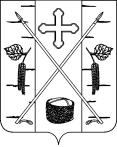 